от 22 марта 2023 года										№ 300О внесении изменений в постановление администрации городского округа город Шахунья Нижегородской области от 10.08.2021 № 870 «Об утверждении Перечня муниципального имущества городского округа город Шахунья Нижегородской области, свободного от прав третьих лиц (за исключением права хозяйственного ведения, права оперативного управления, а также имущественных прав субъектов малого и среднего предпринимательства) и предназначенного для поддержки и развития субъектов малого и среднего предпринимательства»В соответствии с Федеральным законом от 24 июля 2007 года № 209-ФЗ «О развитии малого и среднего предпринимательства в Российской Федерации», руководствуясь решением Совета депутатов городского округа город Шахунья Нижегородской области от 31 июля 2020 года № 43-5 «Об имущественной поддержке субъектов малого и среднего предпринимательства и организаций, образующих инфраструктуру поддержки субъектов малого и среднего предпринимательства при предоставлении муниципального имущества городского округа город Шахунья Нижегородской области», администрация городского округа город Шахунья Нижегородской области  п о с т а н о в л я е т :1. В постановление администрации городского округа город Шахунья Нижегородской области от 10.08.2021 № 870 «Об утверждении Перечня муниципального имущества городского округа город Шахунья Нижегородской области, свободного от прав третьих лиц (за исключением права хозяйственного ведения, права оперативного управления, а также имущественных прав субъектов малого и среднего предпринимательства) и предназначенного для поддержки и развития субъектов малого и среднего предпринимательства» (с изменениями, внесенными постановлениями от 18.08.2022 № 924, от 12.01.2023 № 15, от 19.01.2023 № 30) внести изменения, дополнив Перечень муниципального имущества городского округа город Шахунья Нижегородской области, свободного от прав третьих лиц (за исключением права хозяйственного ведения, права оперативного управления, а также имущественных прав субъектов малого и среднего предпринимательства) и предназначенного для поддержки и развития субъектов малого и среднего предпринимательства пунктом 8 следующего содержания:2. Настоящее постановление вступает в силу после официального опубликования посредством размещения настоящего постановления в газете «Знамя труда» и сетевом издании газеты «Знамя труда».3. Управлению делами администрации городского округа город Шахунья Нижегородской области обеспечить размещение настоящего постановления в газете «Знамя труда», в сетевом издании газеты «Знамя труда» и на сайте администрации городского округа город Шахунья Нижегородской области.Глава местного самоуправлениягородского округа город Шахунья							   О.А.Дахно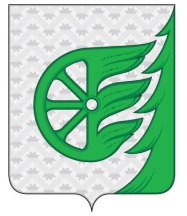 Администрация городского округа город ШахуньяНижегородской областиП О С Т А Н О В Л Е Н И Е№    п/пНаименование имущества (земельный участок, здание, строение, сооружение, нежилое помещение, оборудование, машина, механизм установка, транспортное средство, инвентарь, инструмент и другое)Местонахождение имущества (адрес), правообладательТехнические характеристики имущества (дата ввода в эксплуатацию, площадь, этажность, балансовая стоимость и т.д.)Целевое назначение использования имуществаСведения об обременении объекта8.Нежилое зданиеНижегородская область, 
г. Шахунья, 
д. Мелёшиха, ул. Молодежная, д.1аОбщей площадью 225,0 кв.м., кадастровый номер 52:03:0130015:185Для размещения предприятий торговли, предприятий по оказанию услуг населению, офисов, а также складских, производственных, подсобных помещений.-